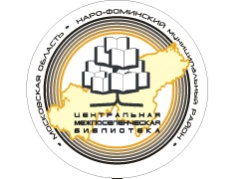 Муниципальное бюджетное учреждение культуры«Центральная межпоселенческая библиотекаНаро-Фоминского муниципального района»Информационно-библиографический отдел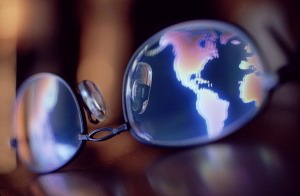 Информационно-библиографический указательНаро-Фоминск2014 г.Наш адрес:  Московская область,г. Наро-Фоминск,ул. Ленина, д. 16, МБУК «ЦМБ»Телефон: 8(496)343-99-10Электронная почта:nf-cmb@yandex.ruСайт: cmbnf.ruСодержаниеОт составителя                                                                               3История возникновения  Международного дня слепых            4Биография Валентина Гаюи                                                         6Всероссийское общество слепых                                                 9ВОС в Наро-Фоминском районе                                                11Знаменитые люди                                                                        12Алфавитный указатель имен знаменитых людей                     17Алфавитный указатель авторов и названий книг                     17Указатель статей из периодических изданий                            18Указатель использованных источников с сайтов                      2020Муниципальное бюджетное учреждение культуры«Центральная межпоселенческая библиотекаНаро-Фоминского муниципального района»Информационно-библиографический отделНевидимый светК Международному дню слепыхИнформационно-библиографический указательНаро-Фоминск2014 г.ББК: 60.993Н - 40Невидимый свет. К Международному дню слепых: информ. - библиогр. указ. / Сост. И.А. Лукьянова; Наро-Фоминская МБУК «ЦМБ», Информ. – библиогр. отдел. – Наро-Фоминск, 2014. –  13 с.Составитель: Лукьянова И.А. – библиограф                                       Информационно-библиографического          отдела МБУК  «ЦМБ»Указатель использованных источников с сайтовВсероссийское общество слепых: Страницы сайта [Электронные ресурсы]. - Материал из Википедии — свободной энциклопедии,Wikipedia® 2014. – Режим доступа: https://ru.wikipedia.org/wiki/Гаюи, Валентин: Страницы сайта [Электронные ресурсы]. – Материал из Википедии — свободной энциклопедии,Wikipedia® 2014. – Режим доступа: https://ru.wikipedia.org/wiki/Международный день слепых: Страница сайта [Электронные ресурсы]. – Материал из Википедии — свободной энциклопедии, Wikipedia® 2014. – Режим доступа:https://ru.wikipedia.org/wiki/Самые известные люди слепые: Страницы сайта [Электронные ресурсы]. – Мифа или реальность. – Режим доступа: http://www.molomo.ru/inquiry/famous_blind.htmlСлепота – Википедия: Страницы сайта [Электронные ресурсы]. –Материал из Википедии — свободной энциклопедии,Wikipedia® 2014. – Режим доступа: https://ru.wikipedia.org/wiki/Служение незрячим в Москве - Известные люди – незрячие: Страницы сайта [Электронные ресурсы]. - Церковь "Прозрение" © 2014. – Режим доступа: http://prozri.info/index/izvestnye_ljudi_nezrjachie/0-8Стихи с международным днем слепых 2014: Страница сайта [Электронные ресурсы]. – Сайт поздравлений в стихах и прозе Поздравкин Copyright© 2011-2014. – Режим доступа: http://pozdravkin.com/den-slepyh19Указатель статей из периодических изданийБарткевич, С. Узами Гименея. Свои жизни соединили Александр и Елизавета из Наро-Фоминского отделения Всероссийского общества слепых / Светлана Барткевич // Центр Города. – 2014. – 18-24 марта (№11). – С. 8.Белокурова, Т.Ю. Белая трость. Под таким названием в РЦ «Сказка» проходит месячник для незрячих детей / Т.Ю. Белокурова // Центр Города плюс. – 2013. – 31 окт. – 1 ноября (№44). – С. 11.Вольский, В. Барьерная среда. Незрячие требуют быть услышанными / Владимир Вольский // Центр Города плюс. – 2012. – 7-10 июня (№23). – С. 8.Декада милосердия. В центре внимания – люди с проблемами зрения // Центр Города. – 2013. – 11-17 ноября (№45). – С. 8.Помочь слепому человеку // Вестник Калининца. – 2013. – 8 ноября (№9). – С.3.Поэзия великая река / по материалам ЦМБ // Основа. – 2012. – 13 апр. (№14). – С. 10.Сердюк, М.А. Жизнь в чувствах т ощущениях / М.А. Сердюк; беседу вела Ю. Черткова // Вестник Калининца. – 2012. – 8 ноября (№12). – С.5-6.Сердюк, М.А. Общественная палата РФ: с заботой о социальной реабилитации инвалидов / М.А. Сердюк // Вестник Калининца. – 2013. – 29 ноября (№10). – С. 1-2.Сердюк, М.А. Пробужденная поэзия. В Наро-Фоминском отделении ВОС прошла поэтическая встреча / М.А. Сердюк // Центр Города. – 2013. – 10 апр. (№15). – С. 5.Скрипко, Е. Другой взгляд. «Если ты не видишь мир – это не повод расслабляться», - считает наша героиня / Елена Скрипко // Центр Города плюс. – 2012. – 20 июня (№25). – С.2.Фоканова, Л. Час истории. И через десятилетия песни военных лет звучат пронзительно / Людмила Фоканова // Центр Города. – 2012. – 24-27 мая (№21). – С. 2.18От составителя   13 ноября 1745 года во Франции родился Валентин Гаюи — известный педагог, основавший в Париже и Петербурге несколько школ и предприятий для слепых. По решению Всемирной организации здравоохранения в 1984 году именно эта дата стала основой для Международного дня слепых.    Сегодня в мире  примерно 124 миллиона слепых людей. По оценкам Всемирной Организации здравоохранения, к 2020 году их число может удвоиться. Во многих странах мира в Международный день слепых проводятся мероприятия, цель которых привлечь внимание общества к людям, потерявшим зрение, и слабовидящим, а также создать условия для всестороннего участия этих людей в жизни общества, расширения их возможностей получения знаний и информации посредством информационно-коммуникационных средств, повышения их занятости, в целом улучшения образа жизни этих людей.    Информационно-библиографический отдел МБУК «ЦМБ» к Международному дню слепых предлагает вниманию читателей информационно-библиографический указатель «Невидимый свет». В издание представлена историческая справка о празднике, биография  Валентина Гаюи, информация о Всероссийском обществе слепых, о ВОС в Наро-Фоминском районе,   о знаменитых слепых людях. Пособие снабжено дополнительной библиографией: алфавитным указателем имен знаменитых людей, алфавитным указателем авторов и названий книг,указателем статей из периодических изданий, указателем использованных источников с сайтов.     Издание  рассчитано на широкий круг читателей. 3Историявозникновения  Международного дня слепых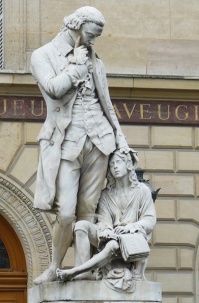 В 1784 году в Париже, без помощи правительства и негосударственных благотворительных обществ, исключительно на свои личные средства и в своем собственном доме открыл первую в мире школу для слепых детей под названием «Мастерская трудящихся слепых» известный педагог Валентин Гаюи. Первым учеником мастерской стал подобранный на церковной паперти мальчик Франсуа де Лезюер. Потом в школу поступили еще одиннадцать беспризорных сверстников Франсуа. До этого события мир ещё не знал учебных заведений для слепых. Гаюи использовал свой метод обучения слепых, посредством придуманного им шрифта для слепых — «унциала».Несмотря на большие финансовые трудности, Гаюи сумел создать при школе типографию и издал в ней несколько книг для слепых напечатанных «унциалом»  - рельефно-линейным шрифтом. Это были первые на Земле книги для слепых. По этим книгам незрячие люди обучались вплоть до появления шеститочечного шрифта Брайля.Деятельность Валентина Гаюи была замечена при дворе Российской империи. Российский император Александр I в 1803 году направил Валентину предложение создать в тогдашней столице России - городе Санкт-Петербурге - учебное заведение для людей с полной или частичной потерей зрения, которое педагог принял, и в сентябре 1806 года прибыл в Петербург. В. Гаюи нашел учителей-энтузиастов, и когда школа была готова открыться, из канцелярии министерства просвещения Российской империи пришёл ответ: «в России нет слепых детей». Тогда Валентин стал сам разыскивать учеников, что собственно было не сложно — большую часть он встретил в богадельне близ Смольного. Валентин Гаюи был готов не только 4Алфавитный указатель имен знаменитых людейАсадов Эдуард АркадьевичБланкетт ДэвидБрайль Луи  ГалилейГалилео ГомерКеллер Хелен КросбиФанни ЛобачевскийНиколайМатрона МосковскаяМонеКлодНаседкин Филипп Иванович Островский Николай АлексеевичПонтрягин Лев СемёновичПулитцер Джозеф Раньян МарлаТабмен Гарриет Уандер Стиви Чарльз РэйАлфавитный указатель авторов и названий книг Бинг Ю. БуллимарКеллер Е. А. История моей жизниКороленко В. Г. Слепой музыкантЛиттл Д. Неуклюжая АннаОстровский Н. А. Как закалялась стальПолевой Б. Н. Повесть о настоящем человеке17Раньян МарлаЭта олимпийская спортсменка никогда не позволяла своей болезни сломить ее дух. Женщина родилась в 1969 году в Санта-Мария, что в Калифорнии. Раньян стала первой в истории слабовидящей спортсменкой, принявшей участие в Олимпиаде. Она смогла даже попасть в финал забега на 1500 метров на Олимпиаде в Сиднее в 2000 году. Раньян также принадлежит национальный рекорд в беге на 5000 метров, она выступает и на марафонских дистанциях.Женщина не ограничивается только спортом. Она не только бегун-марафонец, но еще и магистр в области специального образования.Табмен ГарриетСлаву этой женщине принесла ее деятельность по освобождению рабов. В середине XIX века она совершила 19 поездок на Юг, высвободив из тюрьмы 300 рабов и воодушевив на бегство еще тысячи. Сама же Гарриет жила в частичной темноте, будучи частично слепой. Родилась Табмен в 1820 году в семье раба в Дорчестер Каунти, в штате Мэриленд .На протяжении всей своей жизни Табмен никогда не давала своему цвету кожи или слабому зрению возможностей лишить ее право чувствовать себя Человеком. Уандер СтивиТо, что творчество этого певца приводит в восторг меломанов уже не одно десятилетие, не является чем-то удивительным. Этот талантливый и плодовитый автор за всю историю музыки сделал свою карьеру будучи слепым. Стивен Джудкинс родился в 1950 году в Сагино, штат Мичиган. Уандер выпустил более 20 успешных альбомов, в 1989 году попав в Зал славы Рок-н-ролла. В 2005 году певец получил премию Грэмми за свои пожизненные достижения.Чарльз РэйЭтот музыкант является одним из самых влиятельных в американском шоу-бизнесе. Рэй Чарльз родился в 1930 году в Олбани, штат Джорджия. Великий американский композитор своим творчеством помог изменить лицо современной музыки. Считается, что именно Чарльз стоит у истоков появления музыки соул, которая сочетает в себе напевы, джаз и ритм-н-блюз.Удивительно, но сделал это полностью слепой человек!Всего за свою жизнь Чарльз получил 13 премий Грэмми, в том числе и награду 1987 года за жизненные достижения.16обучать слепых учеников, но и кормить детей за свой счет. Четыре года спустя,в 1807 году, после приглашения, Александр I утвердил штат, устав и бюджет Санкт-Петербургского института рабочих слепых. Эту дату ныне считают датой основания первого в России учебно-воспитательного заведения для слепых детей. Утвержденный штат предполагал только 15 учителей, скудный бюджет оставлял бытовые условия и занятия в институте желать лучшего, и лишь огромное желание учеников осваивать грамоту и ремесла помогало преодолевать все трудности. Летом 1808 года чиновниками была проведена проверка института, коя отмечала: «слепые воспитанники обучены чтению, письму, географии, истории, языкам, музыке, печатанию, пению и разным ремеслам — плетению корзин и стульев, вязанию сетей, вышиванию, наборному делу».В России Гаюи издает книгу «Краткое изложение, служащее проспектом второго издания Опыта по воспитанию слепых». Этот краткий очерк как бы суммирует результаты его трудов в области воспитания слепых. В возрасте 72 лет Валентин покидает Россию, но перед этим, «За ревностное усердие», император наградил его орденом Святого Владимира 4-й степени.Всемирная организация здравоохранения в 1984 году, желая увековечить память о Валентине Гаюи, приняла решение отмечать «Международный день слепых» в его день рождения — 13 ноября.В 1886 в Костроме по инициативе управляющего акцизными сборами Бронислава Кукеля, являющегося также уполномоченным Попечительства Костромской и Ярославской губерний о слепых, было основано училище для слепых детей. Стараниями Кукеля были собраны 8 тысяч рублей для возведения нового трёхэтажного каменного дома для училища. В новом здании могло обучаться 50 девочек, а в старом 25 мальчиков, всего 75 детей. Училище до революции носило имя Бронислава Кукеля. Сейчас в зданиях училища для слепых находится специальная коррекционная школа-интернат для детей со слабым зрением.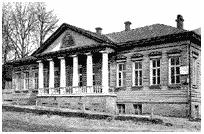 5Международный день слепых призван привлечь внимание к людям, навсегда потерявшим зрение и оказавшимся в трудной жизненной ситуации. Сейчас в мире более 161 миллиона человек, которые страдают нарушениями зрения, из них 124 миллиона полностью слепы. К 2020 году, считают эксперты ВОЗ, число слепых в мире может удвоиться.  Одной из главных проблем слепых является трудоустройство. Хотя на практике доказано разнообразие трудовых возможностей инвалидов по зрению, в мире 92% работодателей выступают против приема на работу слепых людей. В России в 1923 году было создано ВОС, которое организовало разветвленную сеть производственных предприятий, где работают инвалиды по зрению.В России практически все незрячие люди объединены в крупную общественную организацию «Всероссийское общество слепых» (ВОС), насчитывающую сегодня 280 тысяч инвалидов первой и второй группы по зрению, то есть тех, кто полностью не видит, либо имеет остаточное зрение до 5%. «Всероссийское общество слепых» существует с 1923 года, и с первых дней своего создания взяло на себя решение проблем реабилитации трудоустройства слепых людей, их приобщение к труду, образование, культуре и спорту, заботу о социально-бытовых условиях незрячих. За время своего существования ВОС создало мощную материальную базу для обеспечения своей деятельности.Биография Валентина ГаюиВалентин Гаюи (Аюи) родился 13 ноября 1745 года в деревне Сен-Жюст близ Амьена (Франция), в бедной крестьянской семье. Отец не мог платить за обучение сыновей – Валентина и Рене-Жюста, поэтому их отдали учиться в местный монастырь. Уже тогда у Валентина проявился интерес к иностранным языкам, и, несмотря на все трудности, он смог получить в Париже высшее образование, а затем и должность переводчика в министерстве иностранных дел.Кроме живых европейских языков Валентин владел латынью, греческим, древнееврейским, читал на восточных языках. Будучи правительственным чиновником, а, следовательно, обретя и стабильный источник доходов, он смог жениться.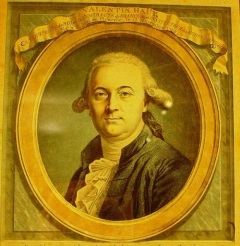 6творил в городе Верея. Были созданы:  романы «Большая семья», «Красные горки», «Испытания чувств», повести «Дорога к сердцу», «Все для тебя», «Месяц на юге», «Красный чернозём», «Великие голодранцы». Писатель награжден премией Ленинского комсомола».Островский НиколайСоветский писатель родился 29 (16 по старому) сентября 1904 года в Украине: с. Вилия, Волынской губернии, на западной границе Российской империи.Слепой, неподвижный, испытывающий страшные боли, он создает книгу «Как закалялась сталь» (1932-34), имевшую большой успех. Он встречался и переписывался с читателями, выступал по радио, опубликовал ряд статей. В 1934-36 гг. Островский работал над новым романом – «Рожденные бурей», первая книга которого вышла в свет в день похорон писателя.Смерть наступила 22 декабря 1936 в Москве.Понтрягин ЛевЛев Семёнович (3 сентября 1908 года, Москва — 3 мая 1988 года, Москва) — советский математик, один из крупнейших математиков XX века, академик АН СССР (1958; член-корреспондент с 1939). Герой Социалистического Труда (1969). Лауреат Ленинской премии (1962), Сталинской премии второй степени (1941) и Государственной премии СССР (1975).В 14 лет Лев потерял зрение в результате несчастного случая.Начал свою научную работу очень рано, в возрасте восемнадцати лет, будучи студентом второго курса университета.Внёс значительный вклад в алгебраическую и дифференциальную топологию, теорию колебаний, вариационное исчисление, теорию управления. Работы школы Понтрягина оказали большое влияние на развитие теории управления и вариационного исчисления во всём мире.Пулитцер Джозеф Человек, чьим именем была названа одна из самых желанных премий в мире, также был слепым. Джозеф Пулитцер, с которым и связана премия в области журналистики, родился в венгерском Мако в 1847 году. В возрасте 17 лет Джозеф эмигрировал в США, где и начал свою карьеру репортера.В 1872 году он приобрел две газеты в Сент-Луисе, сделав из них одну, гораздо более значимую и яркую.В честь журналиста была названа самая престижная премия в этой профессии, вручаемая каждый год.15КросбиФанниФанни Кросби родилась в 1820 г.Слепая поэтесса была одним из самых плодотворных авторов христианских песен в истории. Опубликовано более 8 000 ее стихов для гимнов. В России известны переводы ее песен: «Твердо я верю», «У креста хочу стоять», «Не пройди, Иисус, меня Ты», «Весть об Иисусе скажи мне», «Перед престолом благ» и др.ЛобачевскийНиколайВеликий русский математик всю свою жизнь работал над неевклидовой геометрией. Свою последнюю работу, больной и ослепший ученый уже надиктовывал своим ученикам в 1855 году. При жизни работы математика не были поняты и приняты, зато через 10-12 лет после его смерти наступило торжество его идей.Матрона Московская   Урождённая Матрона Дмитриевна Никонова; 10 (22) ноября 1881, деревня Себино, Епифанский уезд, Тульской губернии  — святая Русской православной церкви.Согласно житию святой Матроны, родители, Наталья и Дмитрий Никоновы, сначала хотели оставить слепую дочь в приюте, но мать передумала после того, как ей приснился необыкновенный сон: белая птица необычайной красоты, но слепая, села на её груди. Наталья Никонова решила, что сон был вещий. Житие сообщает, что уже с 8 лет Матрона лечила больных и предсказывала будущее. Умерла 2 мая 1952 году в Москве.МонеКлод Это человек стал одним из самых влиятельных и важных деятелей искусства, став лидеров движения импрессионизма. Родился он в Париже в 1840 году.Стиль Моне основывается на сложных коротких мазках и контрастных точках.Самыми известными работами Моне являются «Водяные лилии» и «Подсолнухи». Многие критики задавали позже вопросом, как потеря художников зрения из-за нескольких катаракт отразилась на стиле его творчества.Наседкин Филипп   Писатель Филипп Иванович родился в 1909 г. в деревни Знаменка Воронежской губернии. В тяжёлые годы Великой Отечественной войны на Наседкина обрушилась беда – он теряет зрение. Судьба его во многом схожа с судьбой Николая Островского. Он начинает активную литературную деятельность. Долгое время писатель жил и 14Тогда же, увлеченный успехом аббата Л'Эпе в обучении глухонемых, Гаюи «загорелся» помочь и другим несчастным – слепым. До 18 века мир не знал учебных заведений для таких людей, не существовало ни теории, ни опыта их обучения, ни приобщения их к трудовым навыкам. Изучив книгу Дени Дидро «Письмо о слепых в назидание зрячим», где автор убедительно показал способности незрячих к различным видам деятельности и обучению, Гаюи начинает наблюдать за жизнью слепых людей.Придумав систему обучения их разным ремеслам, а также чтению, письму, арифметике и музыке, он в 1784 году на собственные средства и в собственном доме (поскольку и правительство, и благотворительные общества отказали ему в финансовой помощи) открыл первую в мире школу для слепых детей под названием «Мастерская трудящихся слепых», где первым учеником стал подобранный на церковной паперти мальчик Франсуа де Лезюер. Гаюи учит его чтению, письму, арифметике, игре на рояле, ремеслам. У юноши появляется не только интерес, но и тяга к знаниям. Молва об успехах Гаюи распространяется в Париже, и его приглашают продемонстрировать успехи его подопечного даже в Версале. Король Людовик XVI назначает Валентину пенсию, а в Париже вскоре возникает учебное заведение «Приют слепых тружеников», которое в конце 1786 года было преобразовано в первый казенный институт для слепых. Для обучения слепых детей Гаюи использовал свой метод, посредством придуманного им шрифта «унциала». Несмотря на финансовые трудности, он смог создать типографию и издал в ней несколько книг, напечатанных этим шрифтом, которые стали первыми на Земле книгами для слепых. По ним незрячие люди обучались вплоть до появления шрифта Брайля. Но Французская революция поколебала благосостояние института, и вскоре он вообще был закрыт. Однако успехи Гаюи стали уже известны и в других странах. Так деятельность Валентина была замечена при российском дворе, и в 1803 году он получил приглашение императора Александра I приехать в Россию и основать в Петербурге учебное заведение для людей с полной или частичной потерей зрения. Проездом через Берлин, куда его также приглашали академия наук и король, Гаюи7презентовал свой метод обучения Августу Цейне, и тот уже в 1806 году открыл училище для слепых, послужившее образцом для всех подобных учреждений в Пруссии. В Петербург Гаюи прибыл осенью 1806 года, привезя с собой рельефные глобусы, географические карты, приборы для занятий ремеслами, ноты, а также типографские станки для печатания рельефных книг для слепых. Хотя ему тогда уже было за 60, но он был полон надежд и сразу же взялся за организацию института. Однако, в России ему пришлось столкнуться и с материальными трудностями, и с бюрократическим формализмом. Лишь благодаря помощи добровольцев-учителей и собственному энтузиазму и альтруизму Валентин смог открыть учебное заведение. В 1807 году император утвердил штат, устав и бюджет Санкт-Петербургского института рабочих слепых (учебное заведение типа интерната). Хотя условия быта и занятия в институте оставляли желать лучшего, но ничто не могло помешать стремлению учеников осваивать грамоту и ремесла.Сам же Гаюи в 1817 году подает в отставку и покидает Россию, увозя с собой орден Владимира IV степени «За ревностное усердие». Он вернулся в Париж, где и жил до конца дней, всеми забытый в доме брата, вместе со своей дочерью, о которой тот многие годы заботился. Гаюи является автором нескольких книг по вопросам обучения и воспитания слепых людей. Умер Валентин Гаюи 18 марта 1822 года в Париже и был похоронен на кладбище Пер-Лашез. Гранитный памятник на его могиле был поставлен на средства, собранные слепыми ремесленниками и музыкантами. Лишь потомки оценили его заслуги в деле обучения и воспитания слепых – перед Национальным институтом слепых в Париже был установлен памятник, в котором запечатлен облик Гаюи и первого его ученика Франсуа, в городе Сен-Жюсте в 1903 году также был установлен памятник. Но самым важным признанием заслуг Гаюи является то, что во многих странах мира его идеи и методы обучения получили распространение и не потеряли своей значимости до сегодняшнего дня.8 БрайльЛуиФранцузский тифлопедагог. Сегодня каждый слепой человек имеет возможность читать. Благодарить за это надо одного человека - Луи Брайля. Родился он в 1809 году во французском городке Кувре.В 3-летнем возрасте Брайль начал слепнуть в результате воспаления глаз. В возрасте 20 лет Луи смог разработать используемую ныне по всему миру азбуку для слепых на основе шести точек кода.С помощью системы Брайля теперь все слепые могут читать с помощью пальцев. Разработанный код теперь используется во всем мире и считается официальным письменным языком для слабовидящих людей.ГалилейГалилео Многие называют этого ученого отцом современной науки. Этот итальянский ученый был настоящим провидцем, хотя и обладал слабым зрением. Родился Галилей в 1564 году в Пизе, Италия. Он стал астрономом и изобретателем, который своими теориями о месте Земли во Вселенной помог сформироваться современной науке в нынешнем виде.ГомерСлепой старец является самым знаменитым незрячим древности. Именно этому поэту-сказителю и приписывают создание «Илиады» и «Одиссеи». О жизни и личности Гомера практически ничего не известно. Он жил примерно в VIII веке до нашей эры, а за право называться его Родиной до сих борются семь городов.Значение поэм Гомера велико - система образования в Древней Греции была построена именно на их изучении. Диалект поэта послужил основой для многих последующих произведений других авторов.Келлер ХеленМногие считают, что именно эта женщина и была самой известной слабовидящей всех времен и народов. Хелен родилась в 1880 году в Алабаме. Келлер смогла закончить колледж, выйти замуж и начать писать статьи. В итоге их было опубликовано в журналах довольно много. А книга «История моей жизни» и вовсе стала мировым бестселлером, будучи изданной более чем на 50 языках.В 1962 году история Келлер и Салливан легла в основу оскароносного фильма «Чудотворец».13Знаменитые люди   В  мире именно слепота считается самым сложным в своих особенностях заболеванием. Человек может родиться уже без зрения, а может и потерять его в более поздние моменты жизни. В любом случае жизнь его в значительной мере изменится. Конечно, образовавшиеся проблемы возможно преодолеть. Мы восхищаемся теми, кто стал выше своей болезни и смог наладить относительно полноценную жизнь.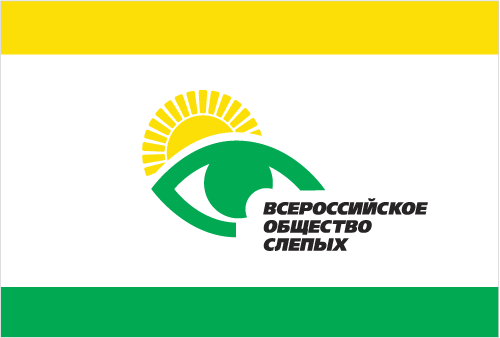 Расскажем ниже о самых знаменитых слепых людях. То, что некоторые из них были слепыми, не все даже и знают. Но эти люди своими действиями смогли изменить тот мир, который они и видеть- то не могли. Асадов Эдуард Родился 7 сентября 1923 в городе Мерв Туркестанской АССР в армянской семье — советский поэт.В восьмилетнем возрасте написал своё первое стихотворение.Через неделю после выпускного вечера началась Великая Отечественная война. Асадов ушёл добровольцем на фронт.В ночь с 3 на 4 мая 1944 года в боях за Севастополь под Бельбеком получил тяжелейшее ранение осколком снаряда в лицо.После продолжительного лечения в госпиталях врачи не смогли сохранить ему глаза, и с того времени Асадов был вынужден до конца жизни носить чёрную полумаску на лице.Эдуард Асадов — автор 47 книг.Бланкетт ДэвидЭтот англичанин стал министром внутренних дел в правительстве Тони Блэра. Такое назначение стало довольно громким, ведь в стране еще не было слепых от рождения людей, занимавших такой высокий пост.То, что Дэвид не может видеть стало ясно практически сразу после его рождения в 1947 году. С 1987 года Бланкетт - член парламента, а позже и министр.12Всероссийское общество слепыхВсероссийское общество слепых — российская организация, объединяющая людей-инвалидов с частичной или полной потерей зрения.В России практически все незрячие люди объединены в крупную общественную организацию «Всероссийское общество слепых» (ВОС), насчитывающую сегодня 280 тысяч инвалидов первой и второй группы по зрению, то есть тех, кто полностью не видит, либо имеет остаточное зрение до 5%. «Всероссийское общество слепых» было создано 8 сентября 1923 года, и с первых дней своего создания взяло на себя решение проблем реабилитации трудоустройства слепых людей, их приобщение к труду, образование, культуру и спорт, заботу о социально-бытовых условиях незрячих. За время своего существования ВОС создало мощную материальную базу для обеспечения своей деятельности.Со времени создания ВОС, организация действует под девизом: «Равные права — равные возможности», то есть основной задачей ставит предоставление своим членам возможности вести достойную жизнь и быть полезными обществу и государству.На 1 апреля 2007 года Всероссийское общество слепых насчитывало в своих рядах 210.645 членов(~ каждый 665-й житель РФ) и состояло из 810 местных организаций и 74 региональных организаций (областных-47, республиканских-20, краевых-7) в 86 субъектах РФ. Головной офис ВОС находится в Москве, Новая площадь, дом 14.На предприятиях, где под патронажем ВОС работают слепые, выпускается самая различная продукция, требующая участия человеческих рук - автомобильные компоненты, трикотаж, металлоизделия, игрушки, электромеханические товары, изделия из бумаги и картона, продукты (переборка) и мн. другое.С 2009 года общество входит в Ассоциацию производителей электронной аппаратуры и приборов.9Президент ВОС — Неумывакин Александр Яковлевич.Всероссийское общество слепых имеет собственные СМИ: журнал «Наша жизнь», звуковой журнал «Диалог» и радио ВОС.Гимн Всероссийского общества слепых утвержден 21 апреля 2008 года. Принят по результатам конкурса, проведённого в 2007 году в соответствии с уставом ВОС. На конкурс было подано 28 проектов, к участию отобрано 13. По итогам конкурса лучшим был признан вариант гимна, предложенный композитором Халиловым и поэтом Ковалёвым, причём авторы согласились внести в проект изменения по итогам конкурса. Запись гимна была проведена на ГТРК «Культура» в пяти вариантах исполнения.Награды:Орден Трудового Красного Знамени.Официальный сайт Общероссийской общественной организации инвалидов «Всероссийское ордена Трудового Красного Знамени общество слепых»Общественная организация: "Всероссийское Общество Слепых (ВОС)"Значок "Отличник ВОС» входит в перечень ведомственных знаков отличия в труде, дающих право на присвоение звания «Ветеран труда».Дополнительная информация о значке: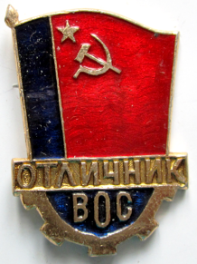 Период коллекционирования: СССРНаградная система: Предприятия или организацииТема коллекционирования: Общественные организацииЛегенда или название знака: ОтличникГод вручения знака: 1970-е годы                      Материал знака: Алюминий                      Покрытие: Краска                      Крепление знака: Булавка                      Документы к награде: Без документов10ВОС в Наро-Фоминском районе  В 1957 году в Наро-Фоминском районе создалась районное общество слепых (ВОС) и учебно-производственное предприятие для слепых. Данное производство было не просто предприятием, где работали люди со слабым зрением, это, пожалуй, была одна большая семья, где принято было стоять плечом к плечу и сообща решать проблемы, находить выход из сложных ситуаций.    Одной из первых работниц учебно-производственного комплекса была Таисия Николаевна Черемисина. Она приехала сюда из другого города 22 июня 1957 года. «Нас тогда было всего 28 человек, и я очень тяжело привыкала к новому коллективу. Но здесь я вышла замуж, тут выросли мои дети. Волею судьбы Наро-Фоминск стал моим городом», - вспоминала Таисия Николаевна.    Долгое время на посту председателя местной организации ВОС была Зоя Матвеевна Тимохова. «После закрытия предприятия, в 90-е годы, мы остались практически на улице. Но потом Московская организация ВОС приобрела для нас квартиру на Профсоюзной, д. 22. Сейчас там организована библиотека, есть компьютер…», – рассказывает Зоя Матвеевна    Кто является членом местной организации? Таких около 150 человек из Калининца, Селятино, Апрелевки, Наро-Фоминска и других населенных пунктов района. 24 человека состоит в ВОС со дня его основания в районе.   На базе местной организации собственными силами были созданы компьютерные курсы, собрана большая библиотека, инвалиды по зрению занимаются плаваньем в бассейне КСК «Нара», периодически ездят в санатории в Москву, Пятигорск и Геленджик.     С 10 сентября 2012 года возглавляет Наро-Фоминскую местную организацию ВОС  Марина Адольфовна Сердюк.    Работа ВОС  активизировалась. Составляются планы мероприятий культурно-познавательного характера. Проводятся лекции, встречи, вечера, экскурсии… Фонд библиотеки ВОС состоит из книг по  Брайлю, аудиокниг (кассеты, диски, флеш-карты). Обслуживание читателей и проведение массовых мероприятий осуществляется  сотрудниками МБУК «Центральная межпоселенческая библиотека».   11